
                                   Province of the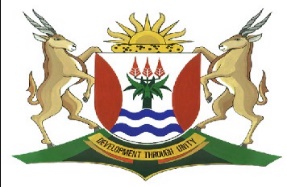 EASTERN CAPEEDUCATIONDIRECTORATE SENIOR CURRICULUM MANAGEMENT (SEN-FET)HOME SCHOOLING: NOTESISIFUNDO SI-EDRAMA ESIHLOKO ESITHI: BUZANI KUBAWO- WK TAMSANQA Umhla             : 23 Tshazimpuzi 2020 Isifundo          : Uhlalutyo lwesihloko nemifanekiso ekwiqweqwe lwencwadi, iimpawu zedrama, udidi lwedrama neempawu zalo.  Icwangciswe : Pakade G. ISIHLOKO SENCWADI: BUZANI KUBAWO Esi sihloko sibangela imibuzo emininzi eyile: Ngubani lo uthi makubuzwe kubawo? NguGugulethu.Kutheni esithi makubuzwe kubawo? Kungokuba nguyise omnyanzela ngokutshata intombi angayithandiyo nangayifuniyo ekubeni yena enentombi ayithandayo. Lilonke ke akanazimpendulo zemibuzo ephathelele kulo mtshato afakwa kuwo nguyise, nguyise oneempendulo njengomenzi.  Kulo mbuzo ungentla kuvela oku: Lo uthi makabuzwe kubawo ubonakala engenazo iimpendulo zemibuzo ebuzwa kuye.Ingaba imhlele into emhleleyo kodwa akanalwazi umntu onolwazi ngubawo lo kufanele kubuzwee kuye. Ubonisa ukuba imeko azibona ekuyo kungenxa kayise. Esi sihloko sibonisa ukuqhankqalaza kulo uthi makubuzwe kubawo. Uqhankqalazo oluziswa yimeko azibona ekuyo ngenxa kayise/kabawo lo athi makubuzwe kuye. NguGugulethu lo uqhankqalazayo ngenxa yokuba uyise engafuni kuva lizwi lakhe ngokuphathelele kwintombi amakayitshate.  Okwesibini esi sihloko sibonisa unkwintsho -Kungokuba kunyhashwa kwelungelo lakhe lokuzikhethela umntu afuna ukutshata naye nokungabandakanywa kwakhe kwisigqibo ngobomi bakhe asuke agqityelwe nguyise. Yiyo le nto yonke imibuzo ephathelele kulo mtshato esithi makubuzwe kubawo. Kungokuba nguyise oneempendulo kwimibuzo ngalo mtshato angeniswa kuwo nentombi kaMcothama uThobeka.  2. UQWEQWE LWENCWADI2.1 Indoda ekhonkxwe ngamatyathanga Lukrobiso kulwaphulo mthetho olukhoyo encwadini apho kuza kubanjwa indoda ibanjelwa ukwaphula umthetho. Ukufaka inyama emathanjeni, nguGugulethu lo ubanjelwe ukubulala uThobeka nabantwana abathathu.  2.2 Iingqimba zamafuIingqimba zamafu amnyama amnyama asityhilela ubunjani nobungakanani bemvula ezayo. Imvula enkulu ke ishiya ubutyobo, izindlu ziwile, ibulala abantu njalo njalo. Ngokoncwadi iingqimba zamafu amnyama ngumqondiso wobungozi.  2.3 Imibane Umbane uyingozi ngokuba uyabulala. Imibane ngumqondiso wobungozi nokufa.  2.4 Iqweqwe lale drama lisikrobisa entwenini? Umphandle wale drama Buzani Kubawo usikrobisa kubungozi nezigigaba zokufa okuza kuqhubeka kubuthumbu bencwadi obudalwa kukunyhashwa kwelungelo likaGugulethu nengqumbo anayo etyhilwa sisihloko esithi, “Buzani Kubawo”. 2.5 Yintoni iDrama UBuzani Kubawo luhlobo loncwadi olubizwa ukuba yi”drama”. Idrama luhlobo loncwadi olubhalelwa ukulinganiswwa eqongeni okanye kwithiyetha. Udidi loncwadi lwahluka kolunye ngeempawu. 2.6 Iimpawu zedrama Kukukhankanya nje ezimbalwa apha ukunika umkhombandlela: Abalinganiswa bayazithethela. Oku kubaluleke ngokuba sitsho sazi ubunjani babalinganiswa, iingcinga zabo nezenzo zabo.Indima yombalisi kukubhala amagama akwizibiyeli. Yindima yombhali ukugcina abafundi bakhe besazi ngokuqhubekayo kubalinganiswa ngokubhala amagama akwizibiyeli kwidrama. Kukuchaza isimo sentlalo, indawo ibali eliqhuba kuyo nexesha. Kukwazisa abafundi ngabalinganiswa abaza kuthatha inxaxheba kulo mboniso. Kukugcina abafundi besazi ngokungenakuboniswa eqongeni.Kukwazisa abalinganiswa ngovakalelo lwabalinganiswa.Kukubonisa iintshukumo zabalinganiswa.Idrama uyibona ngezalathisi zeqonga.                      Njalo njalo  ISIFUNDO NGOHLALUTYO LWENOVELI ESIHLOKO SITHI:  